Классный час  в 4 б классе МОУ СОШ п. ГорныйУчитель Насибова Л.А.«Если хочешь быть здоров»Цель: Актуализация и расширение знаний школьников о путях сохранения своего здоровья.Задачи:привлечь внимание школьников к проблеме здоровья;познакомить со способами укрепления иммунитета;формировать знания о здоровом образе жизни;развивать умение анализировать и применять полученные знания в жизни;воспитывать культуру здорового образа жизни.Содержание беседы:В современном мире , сейчас и всегда, как вы думаете, что для нас дороже всего на свете? Конечно же,  здоровье!Здоровье человека – это главная ценность в жизни. Будучи больным, вы не сможете воплотить в жизнь свои мечты, не сможете отдать свои силы на созидание, на преодоление жизненных задач, не сможете полностью реализоваться в современном мире.Поэтому сегодня мы будем работать под девизом: «Здоров будешь – все добудешь!» -Как вы понимаете эту народную поговорку?Учитель-А от чего зависит здоровье?Ученые и медики утверждают, что здоровье зависит на 20% от внешней среды и природно-климатических условий; на 10 % от генетической предрасположенности  человека; на 10% от здравоохранения и на 60 % от образа жизни человека.Что такое ЗОЖ?Здоровый образ жизни — образ жизни отдельного человека с целью профилактики болезней и укрепления здоровья. ЗОЖ - это концепция жизнедеятельности человека, направленная на улучшение и сохранение здоровья с помощью соответствующего питания, физической подготовки, морального настроя и отказа от вредных привычек.Прочитайте пословицы! Как вы понимаете их смысл?Здоровье дороже  богатства. 
Здоров буду и денег добуду. 
Здоровье не купишь -  его разум дарит. 
Здоровья за деньги не купишь.  Послушайте притчу!ПРИТЧА: «Жил был мудрец. К нему все шли за советом, его все уважали. Но среди всех был один завистник. Он сказал, что мудрец не такой уже умный, и он может это доказать. «Я задам вопрос, на который он не сможет ответить. Я поймаю бабочку, зажму ее в руках и спрошу: - «Что у меня в руках: живое или не живое?». Если он скажет: «Не живое.», я выпущу ее. Если он скажет: «Живое.», я ее задавлю, и он будет неправ».Завистник на глазах у толпы подошел к мудрецу с зажатой в руках бабочкой и спросил: «Отгадай, что у меня здесь: живое или не живое?». «Все в твоих руках!» - ответил мудрец».ВОПРОС:- Почему мудрец так ответил завистнику? Раз всё в руках самого человека, значит, он сам должен определиться и решить для себя: «ХОЧЕТ ЛИ ОН БЫТЬ ЗДОРОВЫМ!!!»-Существуют определённые правила здоровья или здорового образа жизни?1. Правило: СОДЕРЖИ В ЧИСТОТЕ СВОЁ ТЕЛО, ОДЕЖДУ И ДОМ!Чистота – залог здоровья! Корней Иванович Чуковский не зря говорил: «Надо, надо умываться по утрам и вечерам…» Конечно, надо не только умываться. Надо мыть руки, чистить зубы, принимать душ, мыться с мылом и мочалкой, чистить обувь и одежду, проветривать помещение, регулярно делать уборку в квартире, содержать в чистоте свой двор, никогда не бросать на улицах мусор мимо урны… Здоровый образ жизни начинается с чистоты!Гигиена детейГигиена питанияКоммунальная гигиенаГигиена труда                     2. Правило   ПРАВИЛЬНО ПИТАЙСЯ! Здоровое питание – одна из основ здорового образа жизни.Какое питание можно считать здоровым? (слайд № ) Не трудно понять, в каком столбике описано здоровое питание, а в каком – нездоровое. Подумай  о том, правильно ли ты питаешься. Если нет, постарайся поправить дело.             3.  Правило - Правильно сочетай труд и отдых. Соблюдай режим труда и быта, и будет здоровье крепче гранита!Учеба в школе, выполнение домашних заданий – серьезный труд. Бывает, что школьник занят не меньше взрослого. Чтобы при этом сохранить здоровье, надо обязательно чередовать труд с отдыхом. У современного школьника обычно много возможностей для отдыха и развлечений среди них телевизор, видео,  компьютерные игры. Но некоторые ребята утром, еще до школы, включают телевизор, после школы часами просиживают у компьютера. Это вредно, особенно для нервной системы  и зрения. Телевизор, видео, компьютерные игры хороши в меру. Не увлекайся ими чересчур. Включай в свое распорядок дня прогулки, игры на свежем воздухе, чтение книг.  Кто жить умеет по часам и ценит каждый час,Того не надо по утрам будить по десять раз.И он не станет говорить, что лень ему вставать, Зарядку делать, руки мыть и застилать кровать.Успеет он одеться в срок, умыться и поесть, И раньше, чем звенит звонок, за парту в школе сесть.                                  4 Правило: Больше двигайся! «Кто спортом занимается,  тот силы набирается» (слайд )Малоподвижный образ жизни вредит здоровью. Поэтому старайся больше двигаться. Утром делай зарядку. По-чаще играй в подвижные игры, особенно на свежем воздухе. Занимайся физическим трудом, физкультурой. Если есть возможность, посещай бассейн. Лыжи, плавание, спортивные игры надежно служат здоровью детей и взрослых во всем мире.Проверим ваши знания! Дайте правильный ответ!Сколько раз в день надо чистить зубы:1)один раз;2)ни разу;3)два раза.Что вредно для зубов:1)морковь;2)сахар;                                                                 3)яблоко.Какой предмет относится к личной гигиене:1)Шампунь;2)мыло;3)расчёска.День нужно начинать:1)с зарядки;2)с завтрака.Не смотря на наши старания и соблюдение правил гигиены и другие хорошо известные правила, мы болеем. Отчего?А сейчас я предлагаю посмотреть видеоролик «Детям о короновирусе.https://yandex.ru/video/preview?text=%D0%B4%D0%B5%D1%82%D1%8F%D0%BC%20%D0%BE%20%D0%BA%D0%BE%D0%B2%D0%B8%D0%B4%2019%20%D0%BA%D0%B0%D1%80%D1%82%D0%B8%D0%BD%D0%BA%D0%B8&path=wizard&parent-reqid=1603533296486383-1827039244709893165800107-production-app-host-vla-web-yp-93&wiz_type=vital&filmId=822184873897Ознакомьтесь с памяткой.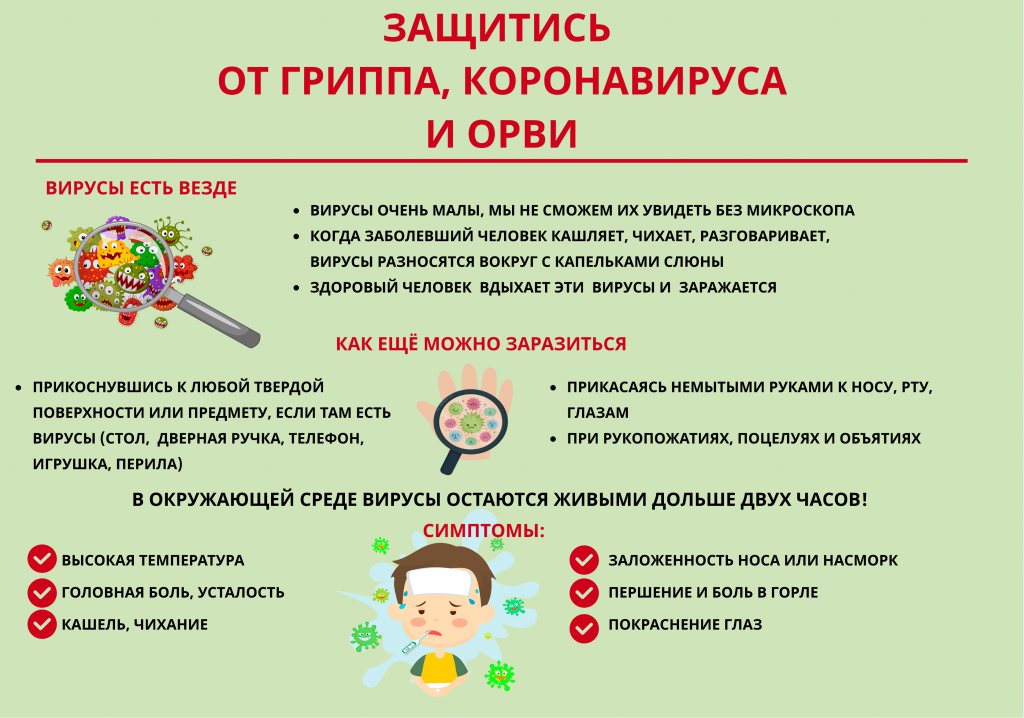 Я рекомендую вам , дети и вашим родственникам, соблюдать перечисленные правила, оставаться дома. Если вы вышли на улицу, то не забывайте одеть маску и перчатки. Будьте здоровы!18.02.2024РазнообразноеБогатое овощами и фруктамиРегулярноеБез спешкиОднообразноеБогатое сладостямиОт случая к случаюВторопях